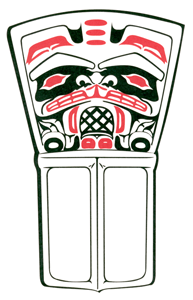 4702 Huwilp Road,	Phone:  250-633-2228PO Box 240		Fax: 250-633-2401Gitlaxt’aamiks, BCV0J 1A0INTERNAL/EXTERNALCompetition 20-016EMPLOYMENT OPPORTUNITYSCHOOL BUS DRIVER/MAINTENANCE WORKERSchool District No. 92 (Nisga’a)School District No. 92 (Nisga’a) is currently seeking applications for a District School Bus Driver/Maintenance Worker. Starting as soon as possible. This position is in our Transportation and Maintenance Department to a maximum of 40 hours per week, split between bus driving and maintenance work. This position will commence immediately upon meeting all requirements.  This position starts and ends in Gingolx.  The successful applicant must have the following qualifications:Must have a valid Class 2 BC Driver’s License with air brake endorsementAt least 6 months experience as a School Bus driver or be willing to be trainedFirst Aide Level 1 CertificateShould possess an ability to act with authority, yet with tact and diplomacyApplications must be made in writing, accompanied by 3 work related references and transcript(s) that address level(s) of competency in the above qualifications.  All applicants must comply with the Criminal Records Review Act.Pay and Benefits are in accordance with CUPE Local 2298 Nisga’a Collective Agreement.  Should you require any assistance, please contact Kory Tanner, at 250-633-2030.For more information please contact Mr. Calvin Morven, Director of Operations at 250-633-2211.Emailed applications will be accepted until 12:00 pm May 11, 2020.  We thank all applicants, however only those chosen for the interview process will be contacted.Competition 20-016Human Resource DepartmentSchool District No.92 (Nisga’a)PO Box 240New Aiyansh, BC V0J 1A0Email: humanresources@nisgaa.bc.ca